PREBERI, POBARVAJ IN NARIŠI.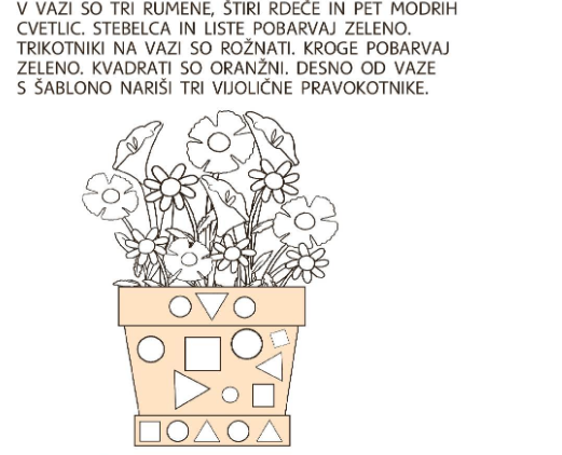 OGLEJ SI SLIKO IN DOPOLNI POVEDI.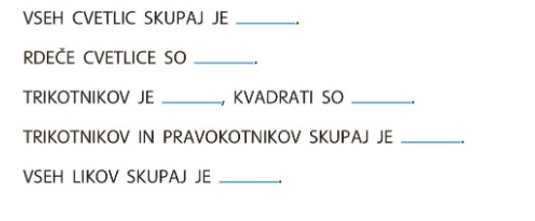 